Publicado en   el 04/11/2014 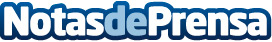 La Junta destinará más de 73 millones en 2015 a planificación turística y al impulso de la calidad del destino Andalucía La Consejería de Turismo y Comercio destinará más de 73 millones de euros del presupuesto de 2015 a las políticas de planificación y promoción turística y añ impulso de la calidad en el sector. El objetivo de estas medidas será propiciar un modelo de desarrollo de esta actividad equilibrado desde el punto de vista social, medioambiental y económico, que, a su vez, contribuya a la diferenciación del destino Andalucía.Datos de contacto:Nota de prensa publicada en: https://www.notasdeprensa.es/la-junta-destinara-mas-de-73-millones-en-2015 Categorias: Andalucia http://www.notasdeprensa.es